Mateřská škola Krásná, příspěvková organizaceŠkolní vzdělávací program pro předškolní vzděláváníPutování za poznáním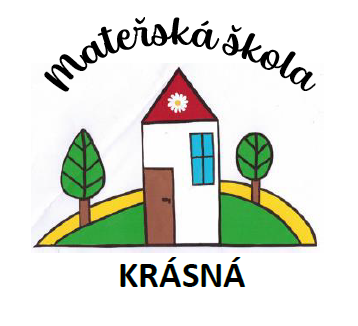 Platnost od 1. 9. 2022Obsah ŠVP: IDENTIFIKAČNÍ ÚDAJECHARAKTERISTIKA ŠKOLYPODMÍNKY VZDĚLÁVÁNÍ Věcné podmínky Životospráva Psychosociální podmínky Organizace Řízení mateřské školy Personální zajištění Spoluúčast rodičů Podmínky pro vzdělávání dětí se speciálními vzdělávacími potřebami Podmínky vzdělávání dětí nadanýchJazyková příprava dětí s nedostatečnou znalostí českého jazykaPodmínky vzdělávání dětí od dvou do tří let   ORGANIZACE VZDĚLÁVÁNÍCHARAKTERISTIKA VZDĚLÁVACÍHO PROGRAMUVZDĚLÁVACÍ OBSAHEVALUAČNÍ SYSTÉM A PEDAGOGICKÁ DIAGNOSTIKA